MAIRIE de PORTE-DE-SAVOIE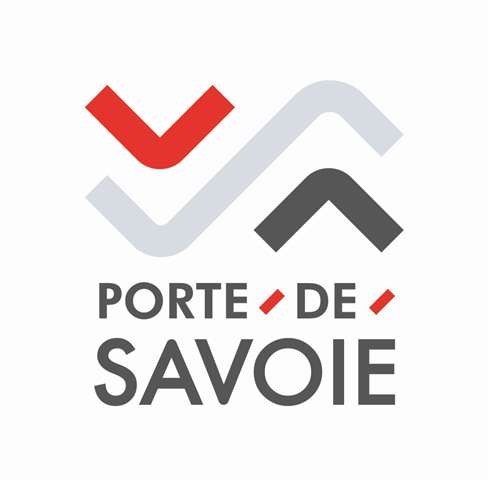 77 PLACE DE LA MAIRIE - LES MARCHES73800 PORTE-DE-SAVOIETél : 04.79.28.12.82 - Fax : 04.79.28.19.14accueil@porte-de-savoie.frCONVENTION PRET DE MATERIEL AUX ASSOCIATIONSEntreLa commune de Porte-de-Savoie Représentée par le Maire Désigné(e) comme « le prêteur ».EtL’association   	Représentée par son président ou son représentant M. – Mme□ :	/	/	/	/  	@ :	@	.  	Désigné(e) comme « l'emprunteur ».L’emprunteur s’engage à observer scrupuleusement les prescriptions ci-après :Article 1 : L’emprunt de matériel est strictement réservé aux associations communales dans le cadre des manifestations et animations qui se déroulent sur la commune.Renseignements concernant la manifestation (type, lieu, date…) :Article 2 : Le transport est à la charge, soit de la collectivité, soit de l’emprunteur, sous la responsabilité de chacun, en s’assurant que le matériel pourra être transporté sans crainte d’être endommagé.Article 3 : En cas de demande de livraison, l’association devra avoir obtenu préalablement l’accord par la collectivité, il ne sera pas systématique.Article 4 : L'emprunteur s'engage à ne pas apporter de modifications au matériel prêté, à le restituer propre et sans dommage.Article 5 : En cas de détérioration constatée en différentiel de la fiche matériel, il est convenu au remboursement au prix d'achat, soit aux frais de réparations à la charge de l'emprunteur suivant accord par la collectivité.Article 6 : Les horaires de prise en charge, de restitution du matériel, de livraison éventuelle seront fixés par le prêteur. En cas de retard de plus de 30mn sur l’horaire fixé, les services techniques s’autoriseront à partir et il incombera à l’emprunteur de refixer un nouveau rendez-vous avec le secrétariat de mairie.Article 7 : Pour toute demande, l'emprunteur devra compléter, signer et déposer, en mairie, le présent formulaire, au minimum 15 jours avant la date de location. L’association doit déposer en début d’année un chèque de caution de 50,00€ à l’ordre du Service de Gestion Comptable. Cette caution servira pour toutes les demandes de matériel effectuées dans l’année et le chèque sera ensuite détruit. La caution sera encaissée si la totalité du matériel prêté n’est pas restituée.Porte-de-Savoie, le	/	/Pour le prêteur,	Pour l'emprunteurNom :	Nom :Fonction :	Prénom :Signature,	Signature,Partie à compléter par la collectivité :DEMANDE DE L’ASSOCIATIONDEMANDE DE L’ASSOCIATIONDEMANDE DE L’ASSOCIATIONDEMANDE DE L’ASSOCIATIONDEMANDE DE L’ASSOCIATIONDEMANDE DE L’ASSOCIATIONDEMANDE DE LIVRAISONDEMANDE DE LIVRAISONDEMANDE DE LIVRAISONOUI  lieu à préciser :NON  prise en charge : Centre Technique Communal – ZA Plan Cumin - 442 rue dela Jacquère – LES MARCHES – 73800 PORTE-DE-SAVOIEOUI  lieu à préciser :NON  prise en charge : Centre Technique Communal – ZA Plan Cumin - 442 rue dela Jacquère – LES MARCHES – 73800 PORTE-DE-SAVOIEOUI  lieu à préciser :NON  prise en charge : Centre Technique Communal – ZA Plan Cumin - 442 rue dela Jacquère – LES MARCHES – 73800 PORTE-DE-SAVOIEOUI  lieu à préciser :NON  prise en charge : Centre Technique Communal – ZA Plan Cumin - 442 rue dela Jacquère – LES MARCHES – 73800 PORTE-DE-SAVOIEOUI  lieu à préciser :NON  prise en charge : Centre Technique Communal – ZA Plan Cumin - 442 rue dela Jacquère – LES MARCHES – 73800 PORTE-DE-SAVOIEOUI  lieu à préciser :NON  prise en charge : Centre Technique Communal – ZA Plan Cumin - 442 rue dela Jacquère – LES MARCHES – 73800 PORTE-DE-SAVOIEDATE SOUHAITEEDATE SOUHAITEEDATE SOUHAITEEHEURE SOUHAITEEHEURE SOUHAITEEHEURE SOUHAITEEACCORD DE LA COLLECTIVITEACCORD DE LA COLLECTIVITEACCORD DE LA COLLECTIVITEACCORD DE LA COLLECTIVITEACCORD DE LA COLLECTIVITEMISE A DISPOSITION DU MATERIELMISE A DISPOSITION DU MATERIELOUI  lieu à préciser :NON  prise en charge : Centre Technique Communal – ZA Plan Cumin - 442 rue dela Jacquère – LES MARCHES – 73800 PORTE-DE-SAVOIEOUI  lieu à préciser :NON  prise en charge : Centre Technique Communal – ZA Plan Cumin - 442 rue dela Jacquère – LES MARCHES – 73800 PORTE-DE-SAVOIEOUI  lieu à préciser :NON  prise en charge : Centre Technique Communal – ZA Plan Cumin - 442 rue dela Jacquère – LES MARCHES – 73800 PORTE-DE-SAVOIEOUI  lieu à préciser :NON  prise en charge : Centre Technique Communal – ZA Plan Cumin - 442 rue dela Jacquère – LES MARCHES – 73800 PORTE-DE-SAVOIEOUI  lieu à préciser :NON  prise en charge : Centre Technique Communal – ZA Plan Cumin - 442 rue dela Jacquère – LES MARCHES – 73800 PORTE-DE-SAVOIEOUI  lieu à préciser :NON  prise en charge : Centre Technique Communal – ZA Plan Cumin - 442 rue dela Jacquère – LES MARCHES – 73800 PORTE-DE-SAVOIEOUI  lieu à préciser :NON  prise en charge : Centre Technique Communal – ZA Plan Cumin - 442 rue dela Jacquère – LES MARCHES – 73800 PORTE-DE-SAVOIEDATE FIXEEDATE FIXEEHEURE FIXEEHEURE FIXEEMATERIELMATERIELMATERIELMATERIELMATERIELMATERIELMATERIELMATERIELMATERIELDétail du matérielQuantité empruntéeQuantité empruntéeQuantité empruntéeQuantité restituéeQuantité restituéeQuantité restituéeObservationsObservationsTables pliantes arm platel 220 cm x l 70 cm x h 77 cm/ 20/ 20/ 20/ 20/ 20/ 20Tables pliantes arm rondel 220 cm x l 70 cm x h 77 cm/10/10/10/10/10/10Bancs pliantsl 220 cm x l 25 cm/ 43/ 43/ 43/ 43/ 43/ 43Plateaux boisl 250 cm x l 80 cm/ 12/ 12/ 12/ 12/ 12/ 12Tréteaux acierh 76 cm ou h 80 cm/ 20/ 20/ 20/ 20/ 20/ 20Tréteaux bois/12/12/12/12/12/12Bar vert (4 modules)/1/1/1/1/1/1A prendre dans le local technique de Francin. Voir avec DPA prendre dans le local technique de Francin. Voir avec DPChaises/ 105/ 105/ 105/ 105/ 105/ 105Barrières/ 111/ 111/ 111/ 111/ 111/ 111Grilles d’expo (12 sur pieds, 24 escamotables)/ 36/ 36/ 36/ 36/ 36/ 36Cafetière/ 1/ 1/ 1/ 1/ 1/ 1  Matériel à retirer en mairie (pas de livraison possible)  Matériel à retirer en mairie (pas de livraison possible)Sono/2/2/2/ 2/ 2/ 2Matériel à retirer en mairie (pas de livraison possible)Matériel à retirer en mairie (pas de livraison possible)Vidéoprojecteur/1/1/1/ 1/ 1/ 1Matériel à retirer en mairie (pas de livraison possible)Matériel à retirer en mairie (pas de livraison possible)Oriflammes/2/2/2/2/2/2Chapiteau/2/2/2/2/2/2Arche gonflable/1/1/1/1/1/1Podium/2/2/2/2/2/2 1 de 12 m³ et un plus grand entre 20 et 25 m³ 1 de 12 m³ et un plus grand entre 20 et 25 m³Signature de l’emprunteur (si présent au moment de la livraison)Signature du prêteurCONDITIONS DE RESTITUTION FIXEES PAR LA COLLECTIVITECONDITIONS DE RESTITUTION FIXEES PAR LA COLLECTIVITECONDITIONS DE RESTITUTION FIXEES PAR LA COLLECTIVITECONDITIONS DE RESTITUTION FIXEES PAR LA COLLECTIVITECONDITIONS DE RESTITUTION FIXEES PAR LA COLLECTIVITECONDITIONS DE RESTITUTION FIXEES PAR LA COLLECTIVITECONDITIONS DE RESTITUTION FIXEES PAR LA COLLECTIVITECONDITIONS DE RESTITUTION FIXEES PAR LA COLLECTIVITELIEULIEULIEULIEUOUI 	lieu à préciser :NON  Restitution : Centre Technique Communal – ZA Plan Cumin - 442 rue de la Jacquère – 73800 LES MARCHESOUI 	lieu à préciser :NON  Restitution : Centre Technique Communal – ZA Plan Cumin - 442 rue de la Jacquère – 73800 LES MARCHESOUI 	lieu à préciser :NON  Restitution : Centre Technique Communal – ZA Plan Cumin - 442 rue de la Jacquère – 73800 LES MARCHESOUI 	lieu à préciser :NON  Restitution : Centre Technique Communal – ZA Plan Cumin - 442 rue de la Jacquère – 73800 LES MARCHESOUI 	lieu à préciser :NON  Restitution : Centre Technique Communal – ZA Plan Cumin - 442 rue de la Jacquère – 73800 LES MARCHESDATE FIXEEDATE FIXEEDATE FIXEEDATE FIXEEHEURE FIXEEHEURE FIXEEHEURE FIXEEHEURE FIXEECaution déposéeleCaution détruite par la mairie en fin d’annéele